附件1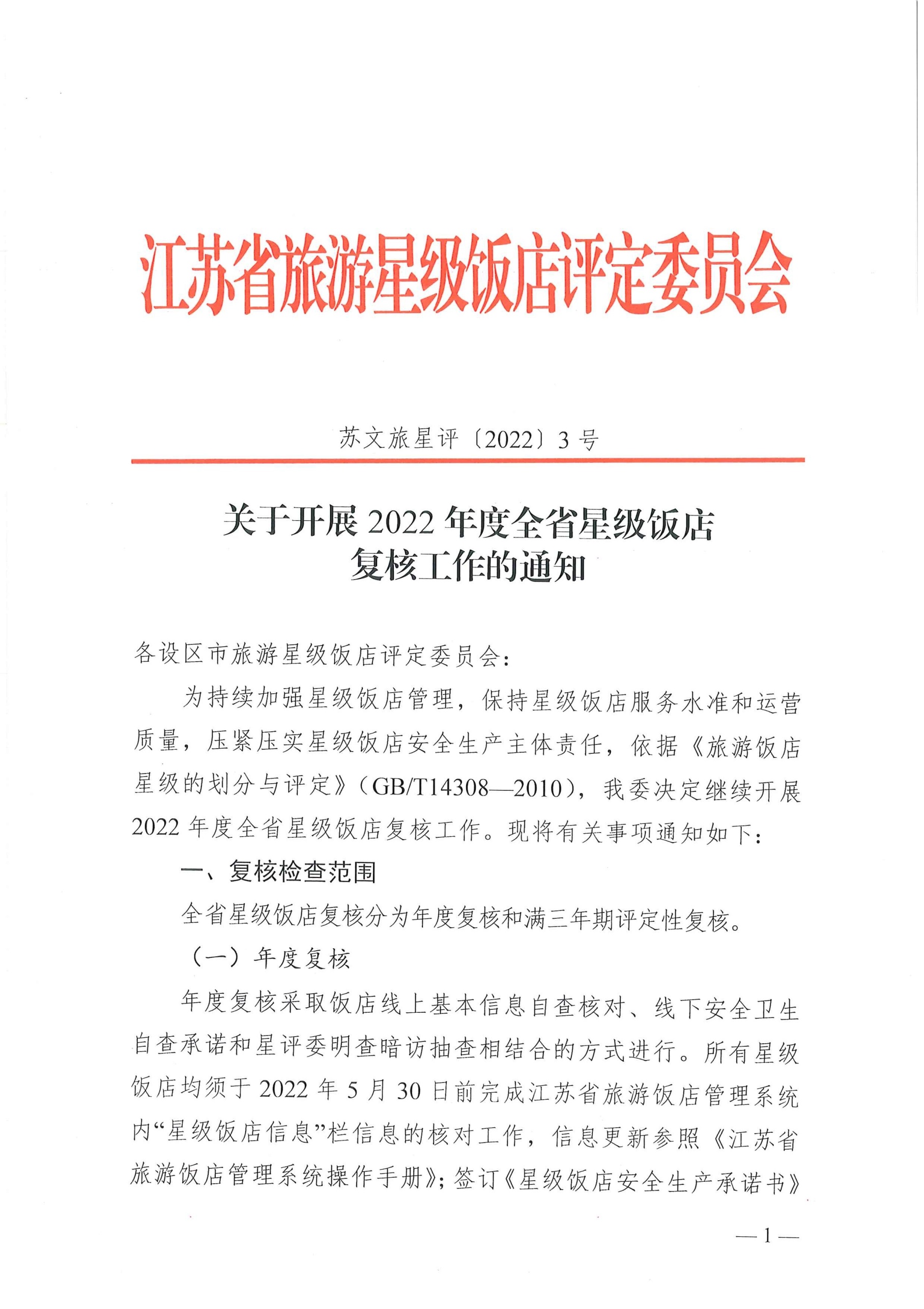 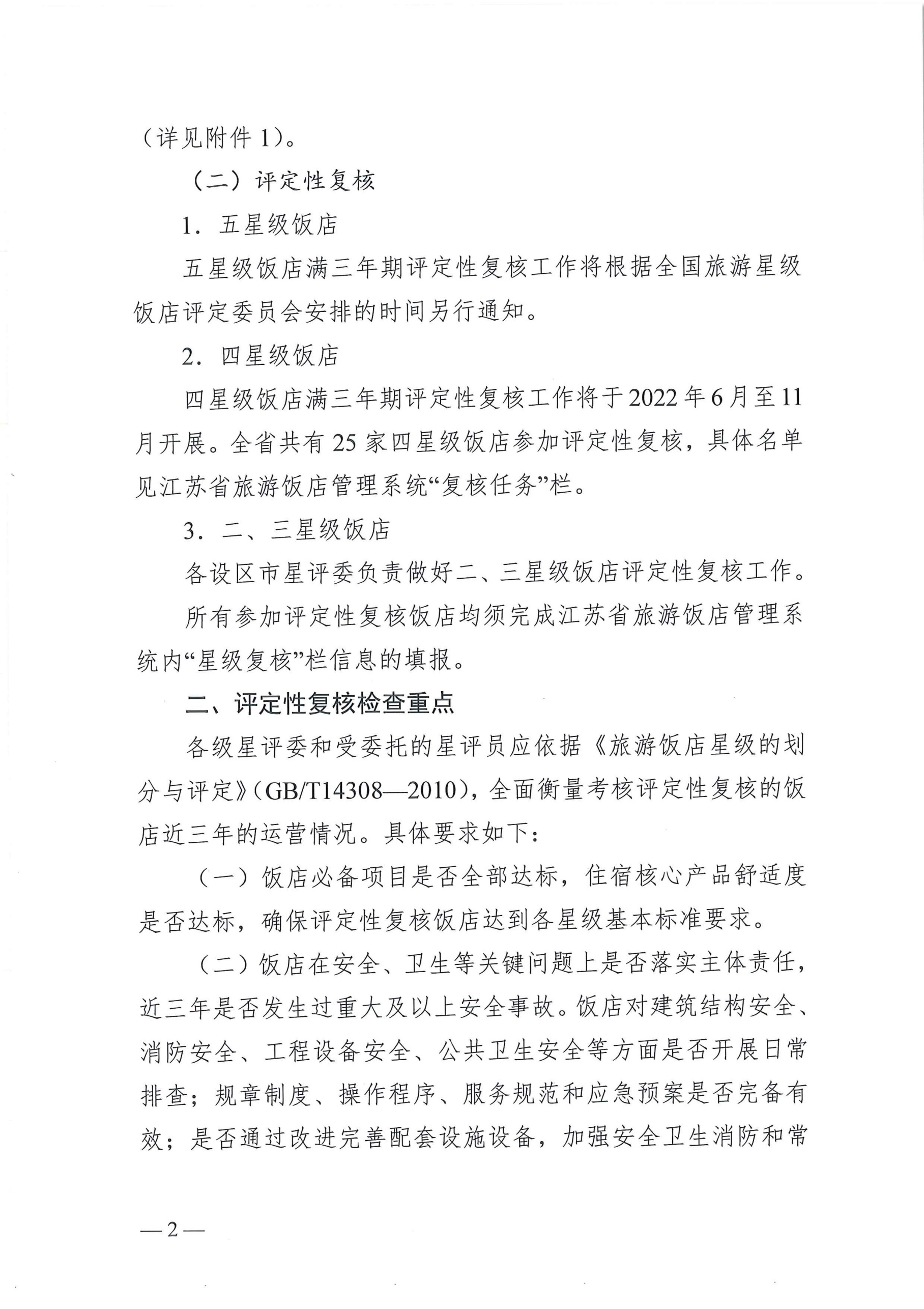 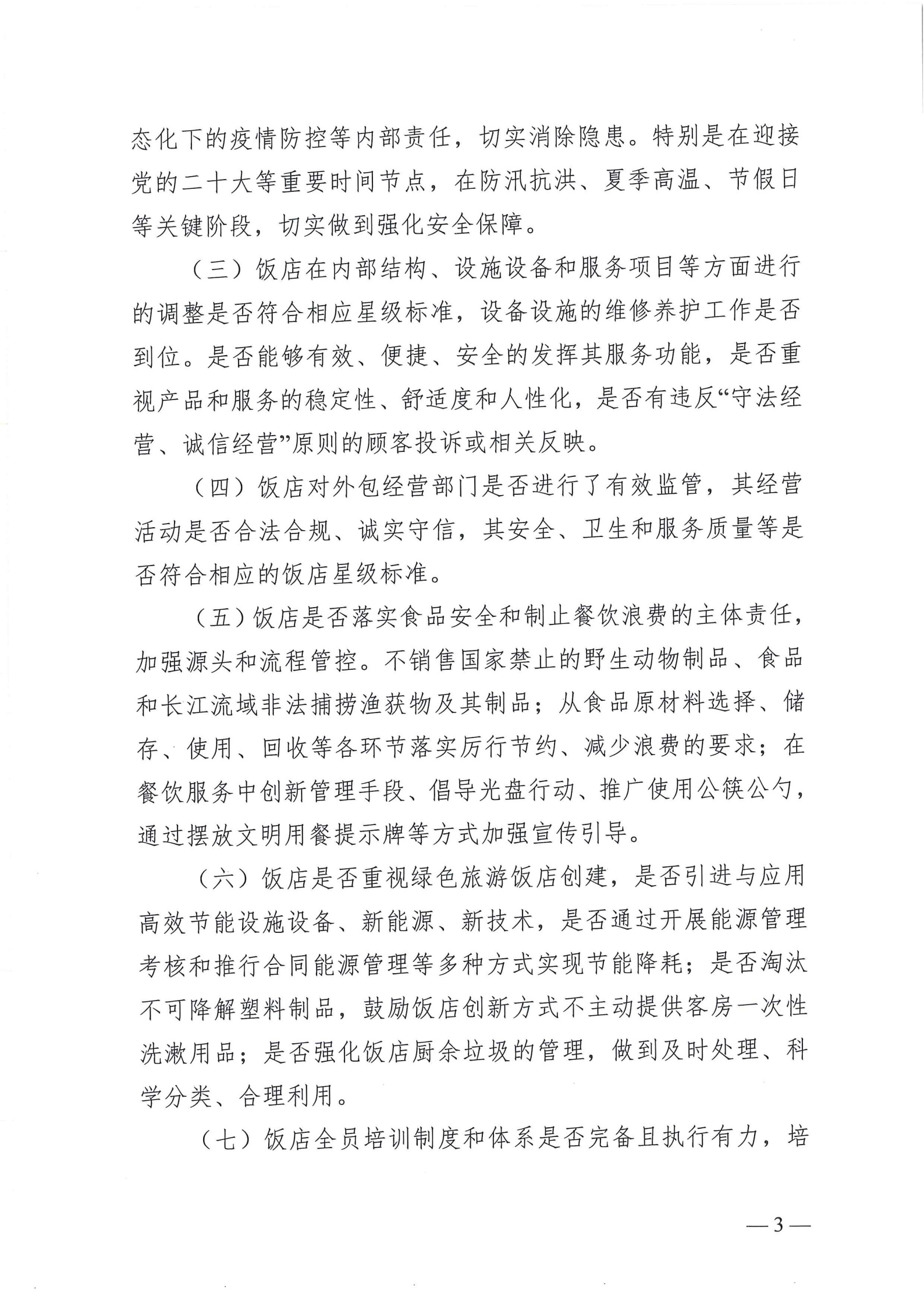 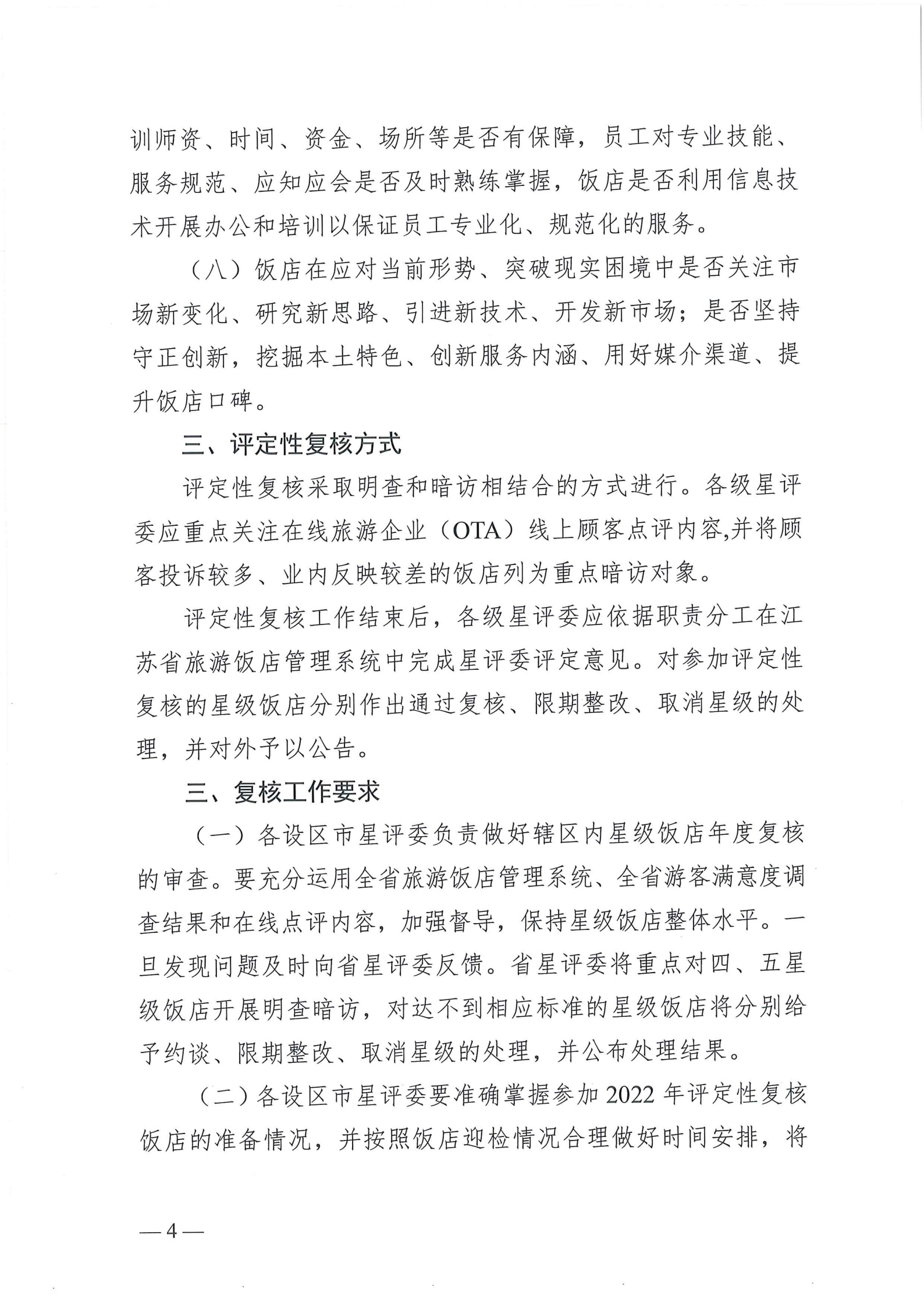 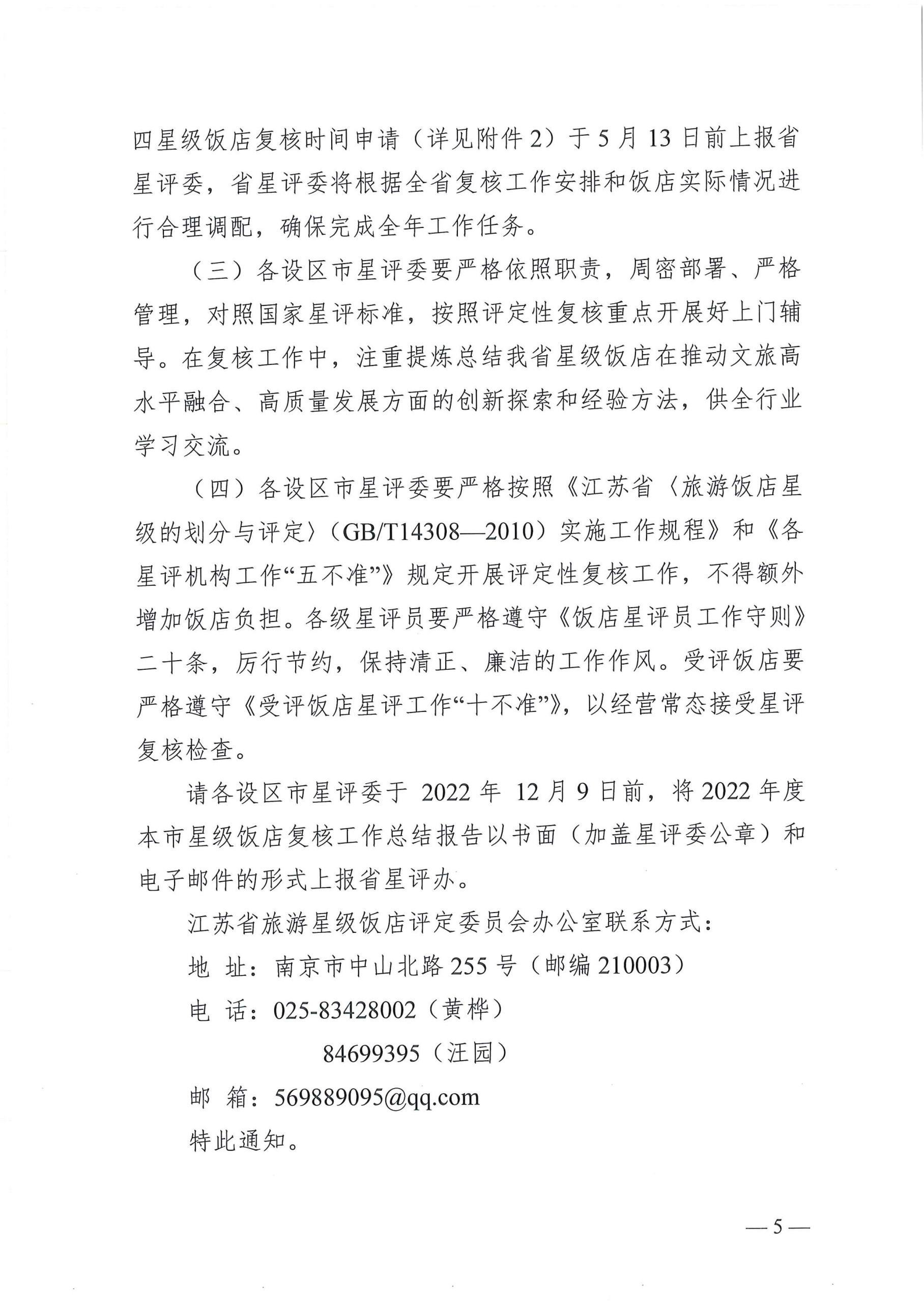 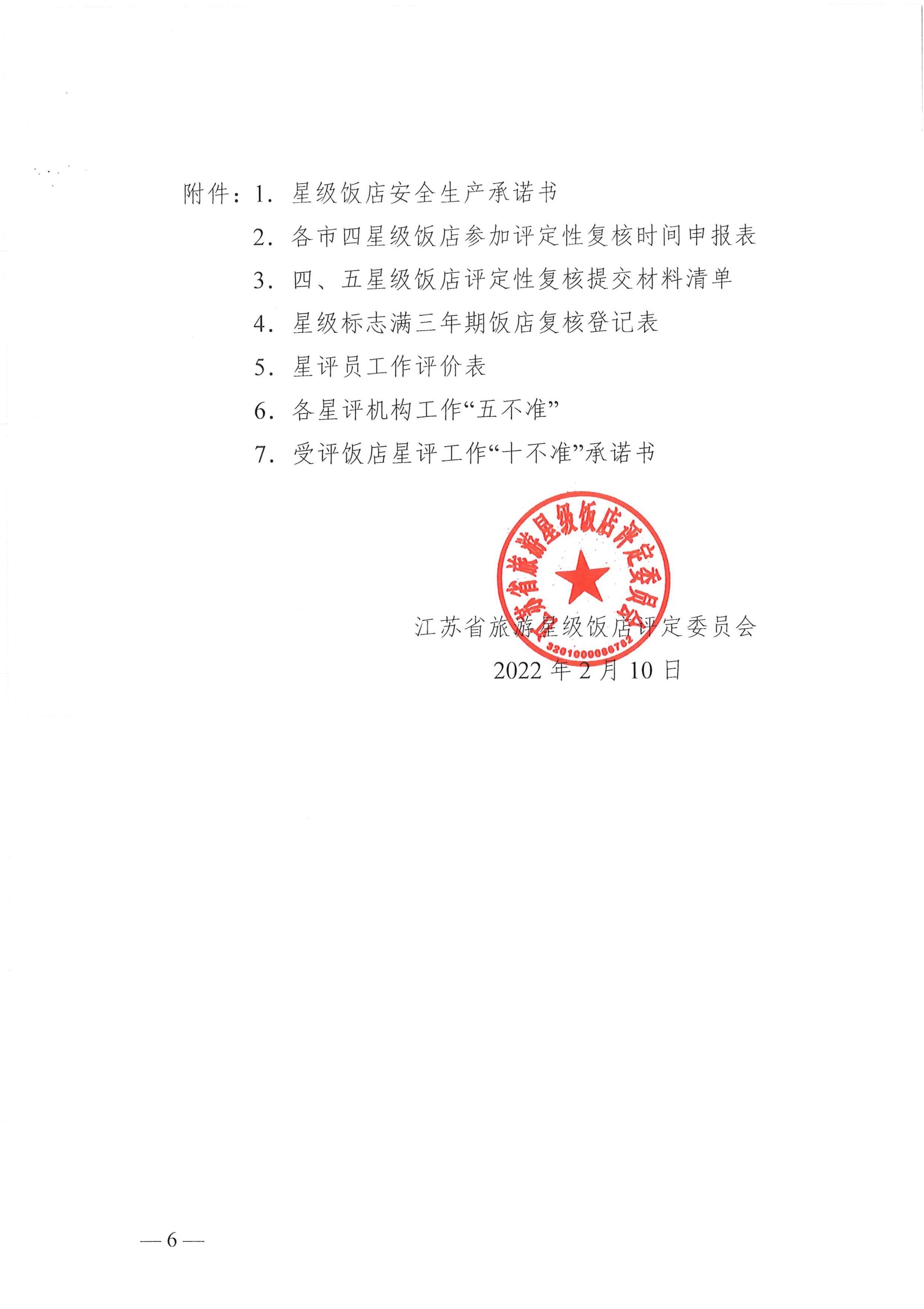 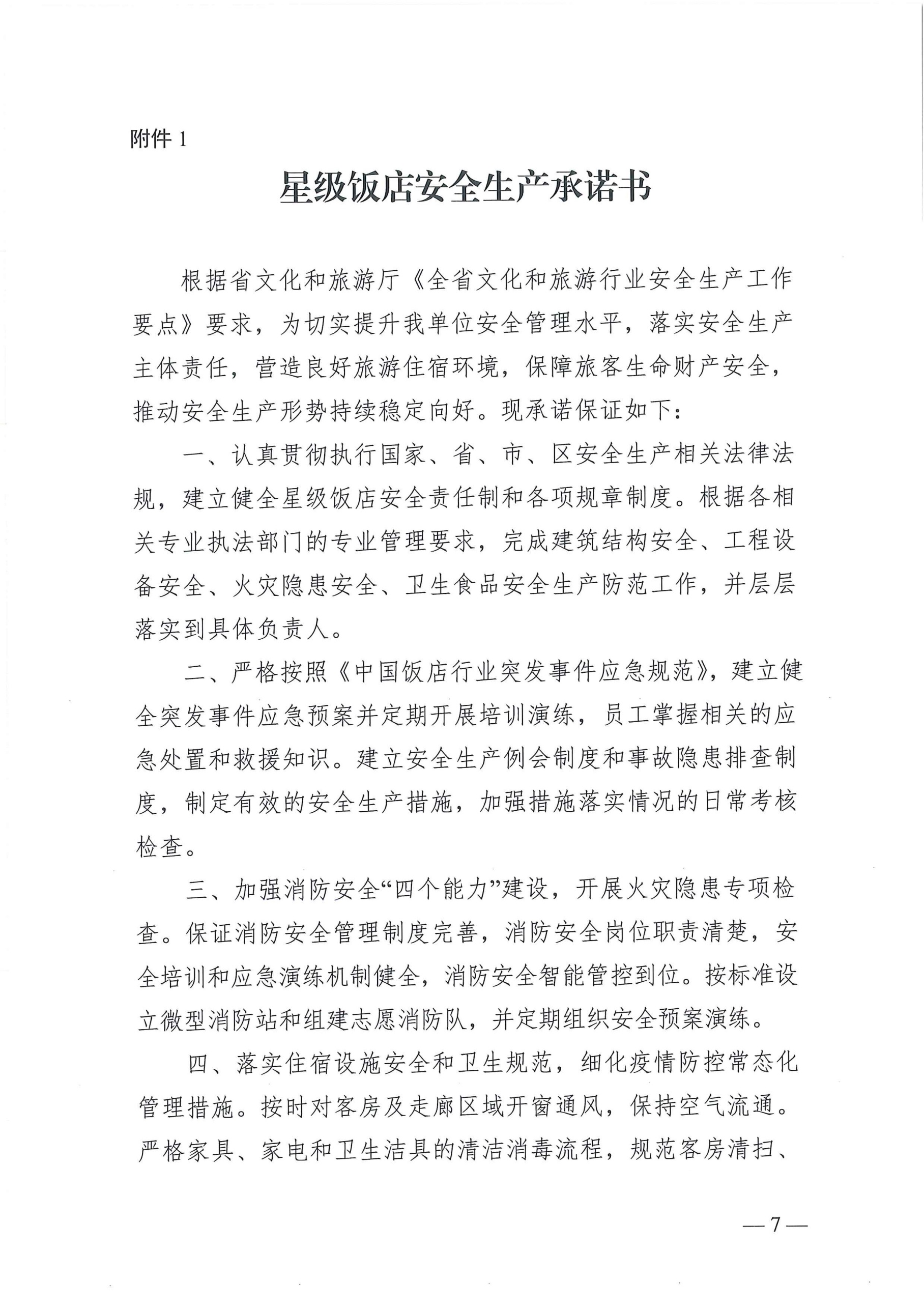 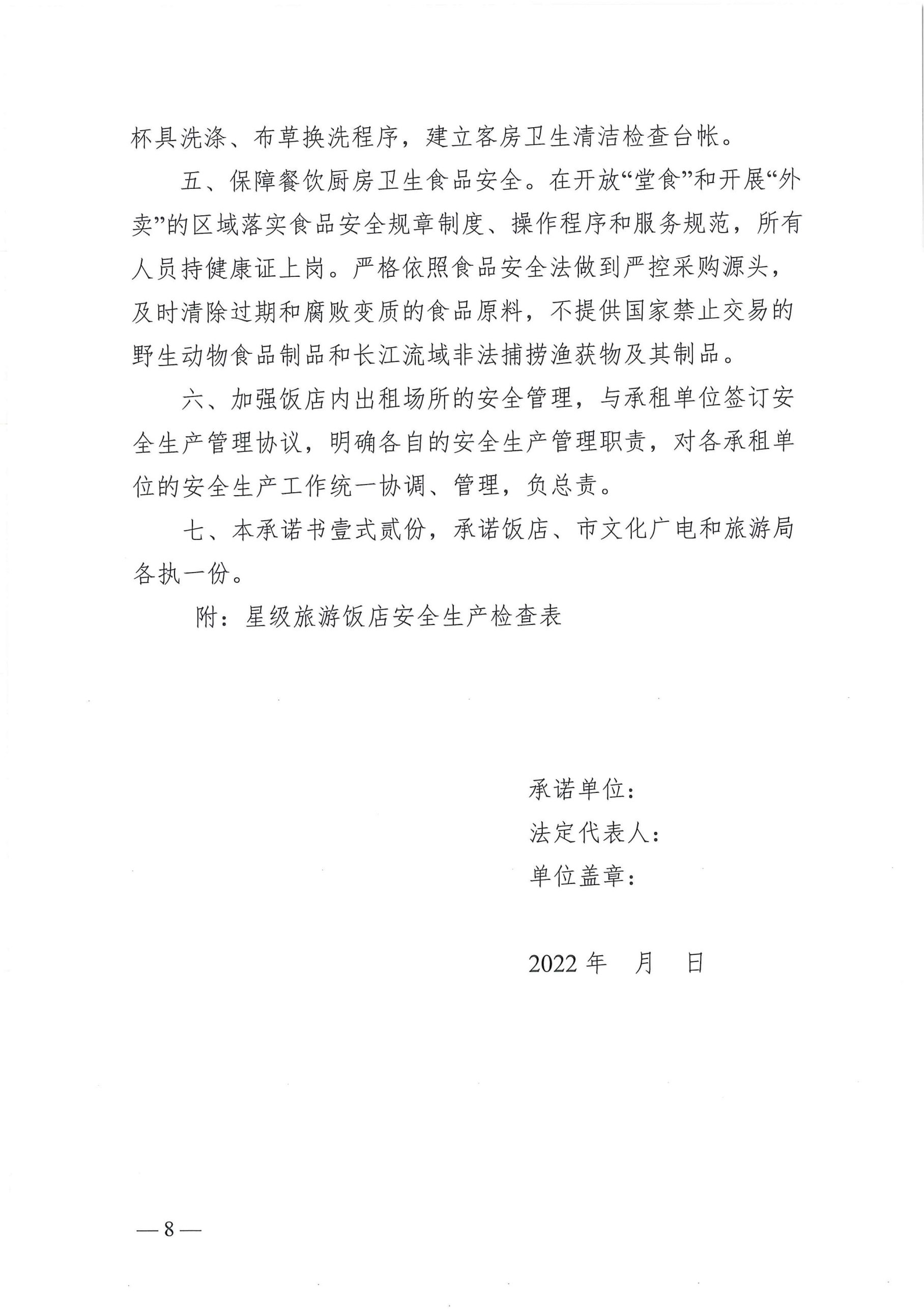 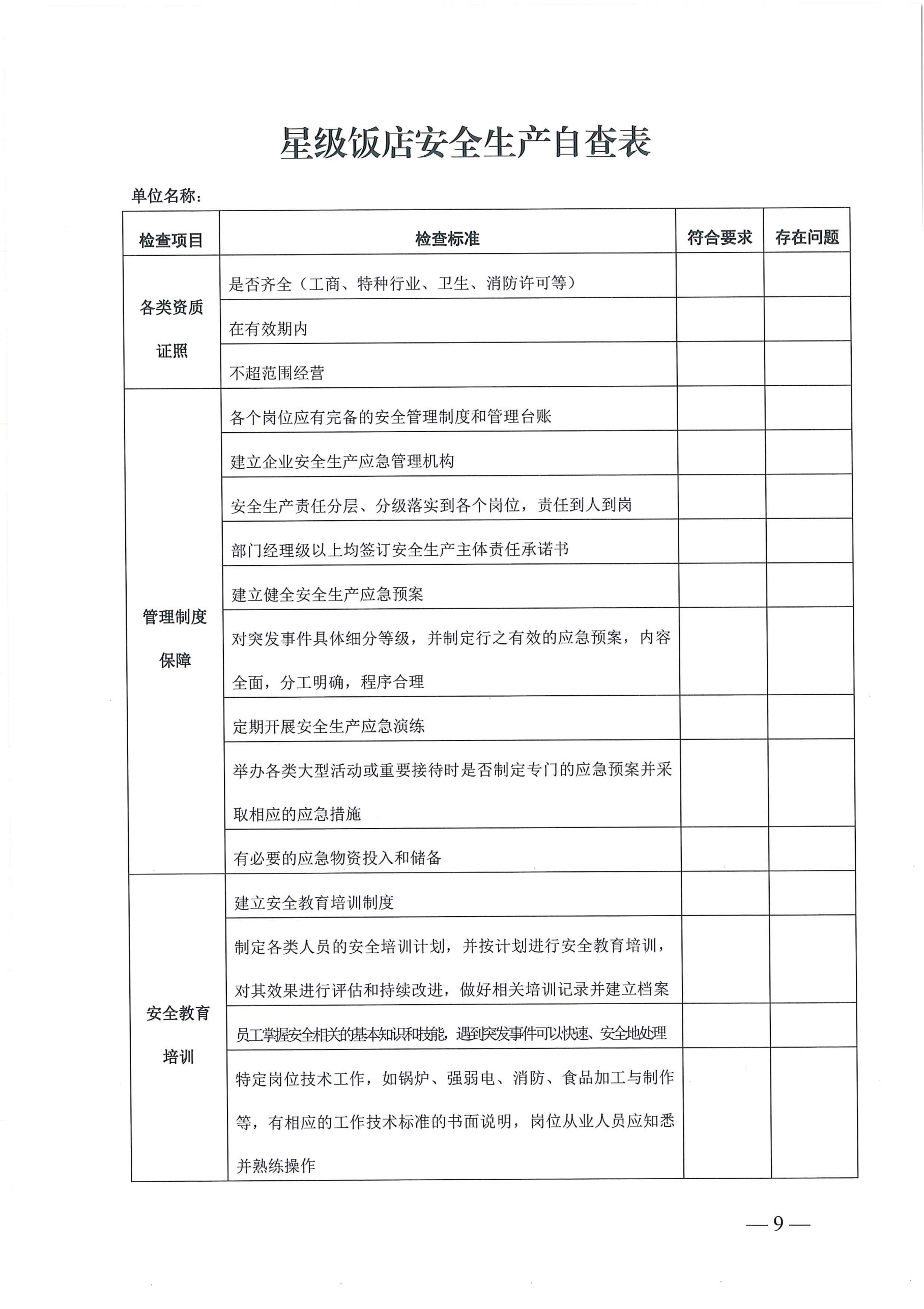 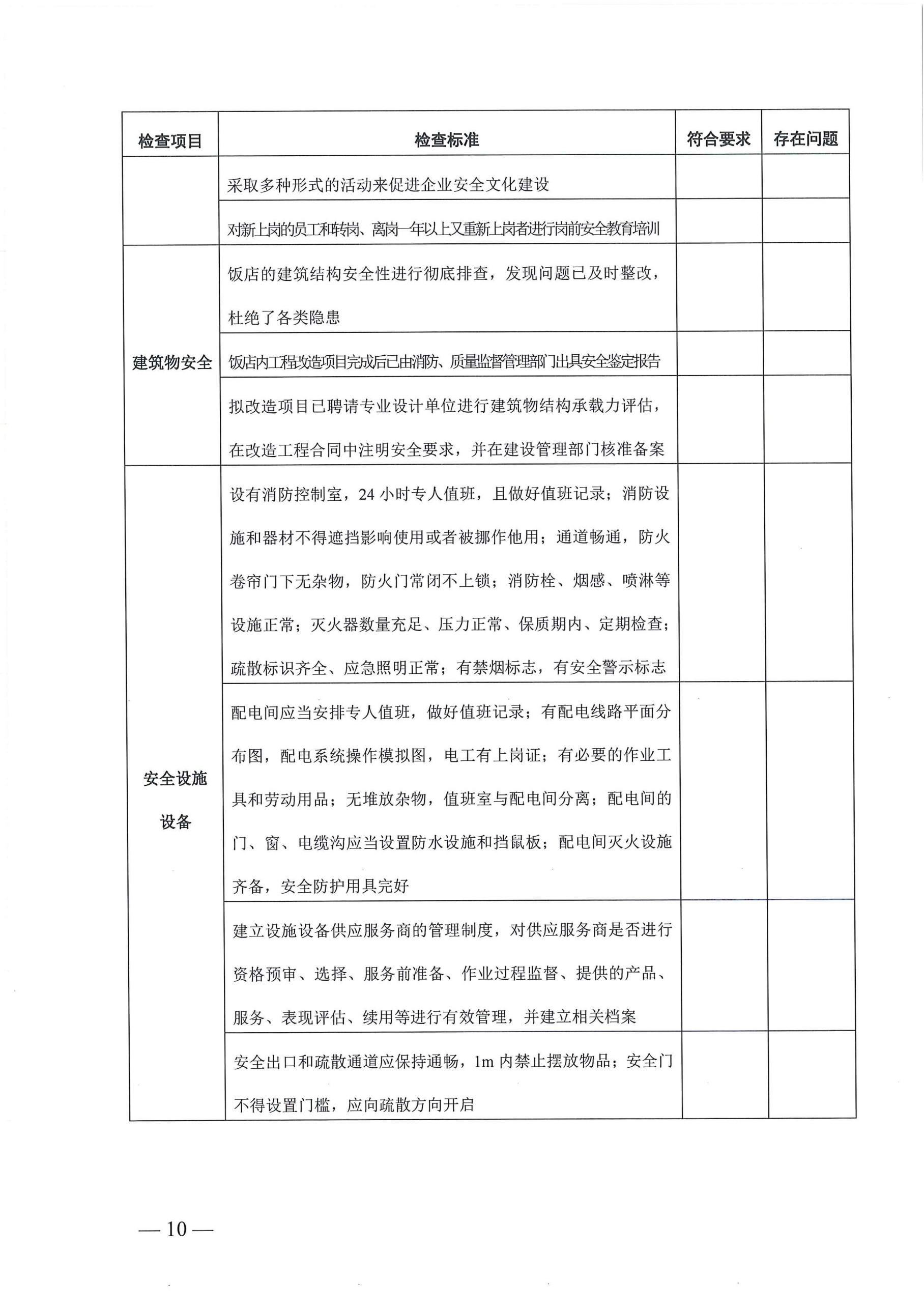 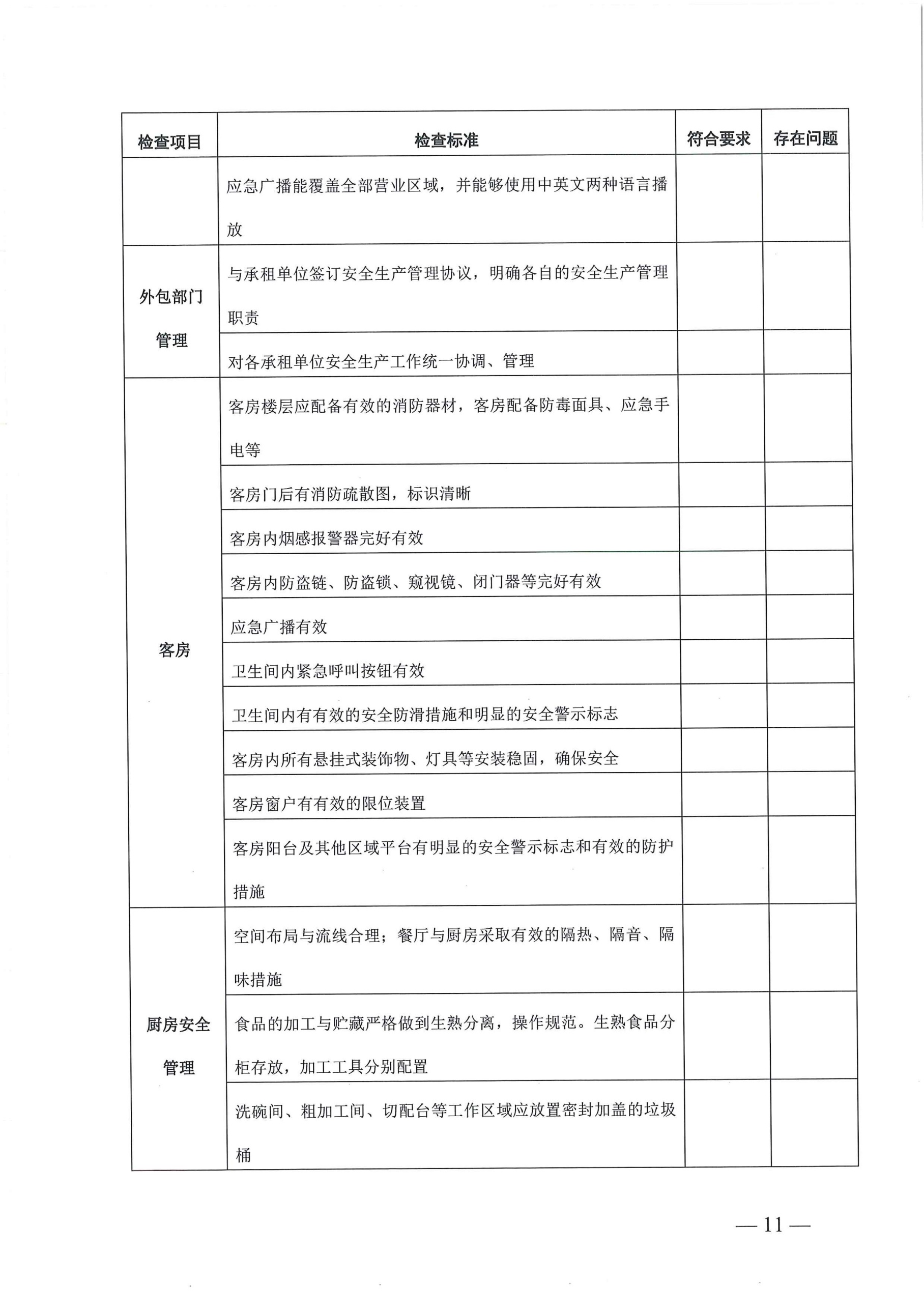 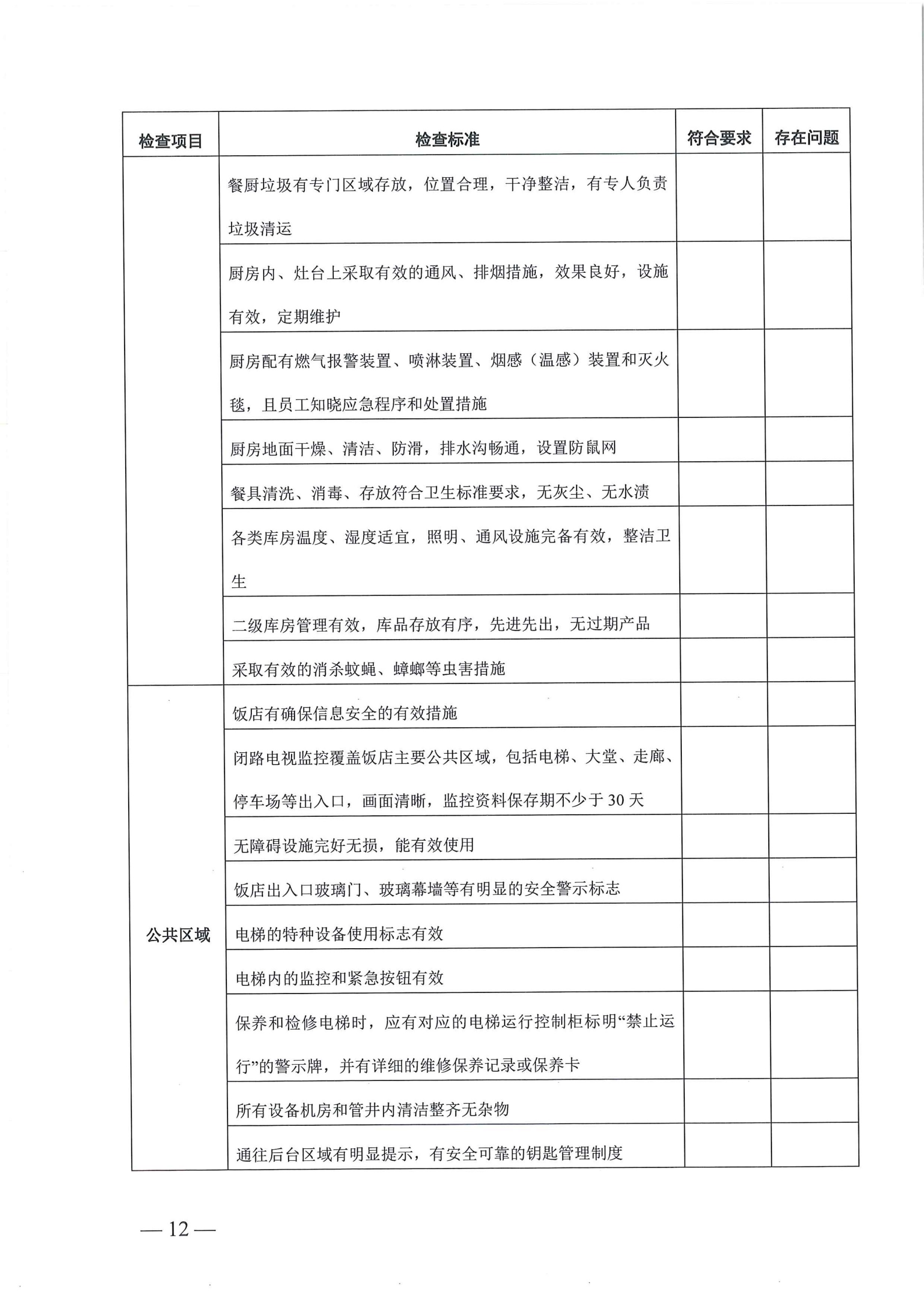 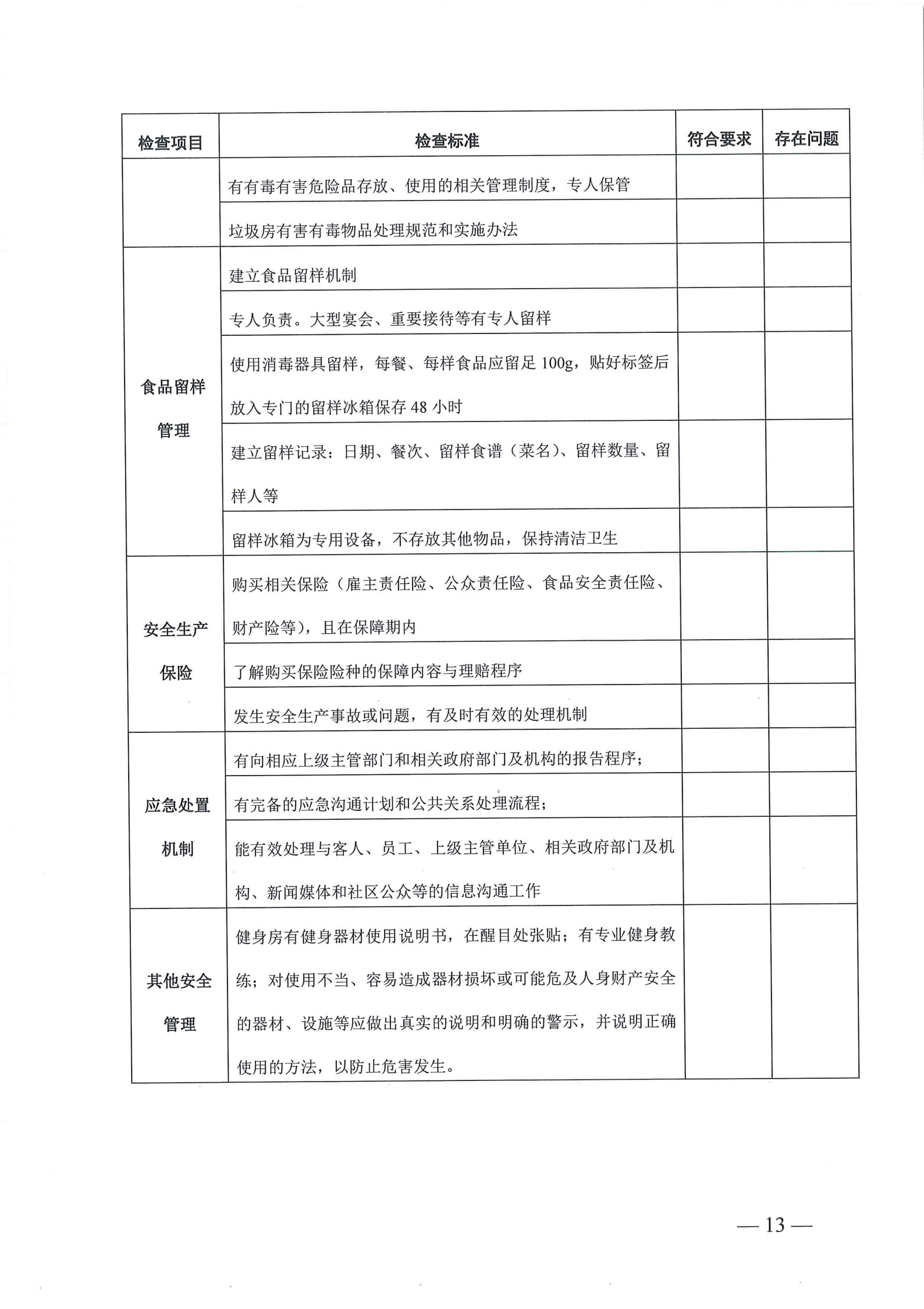 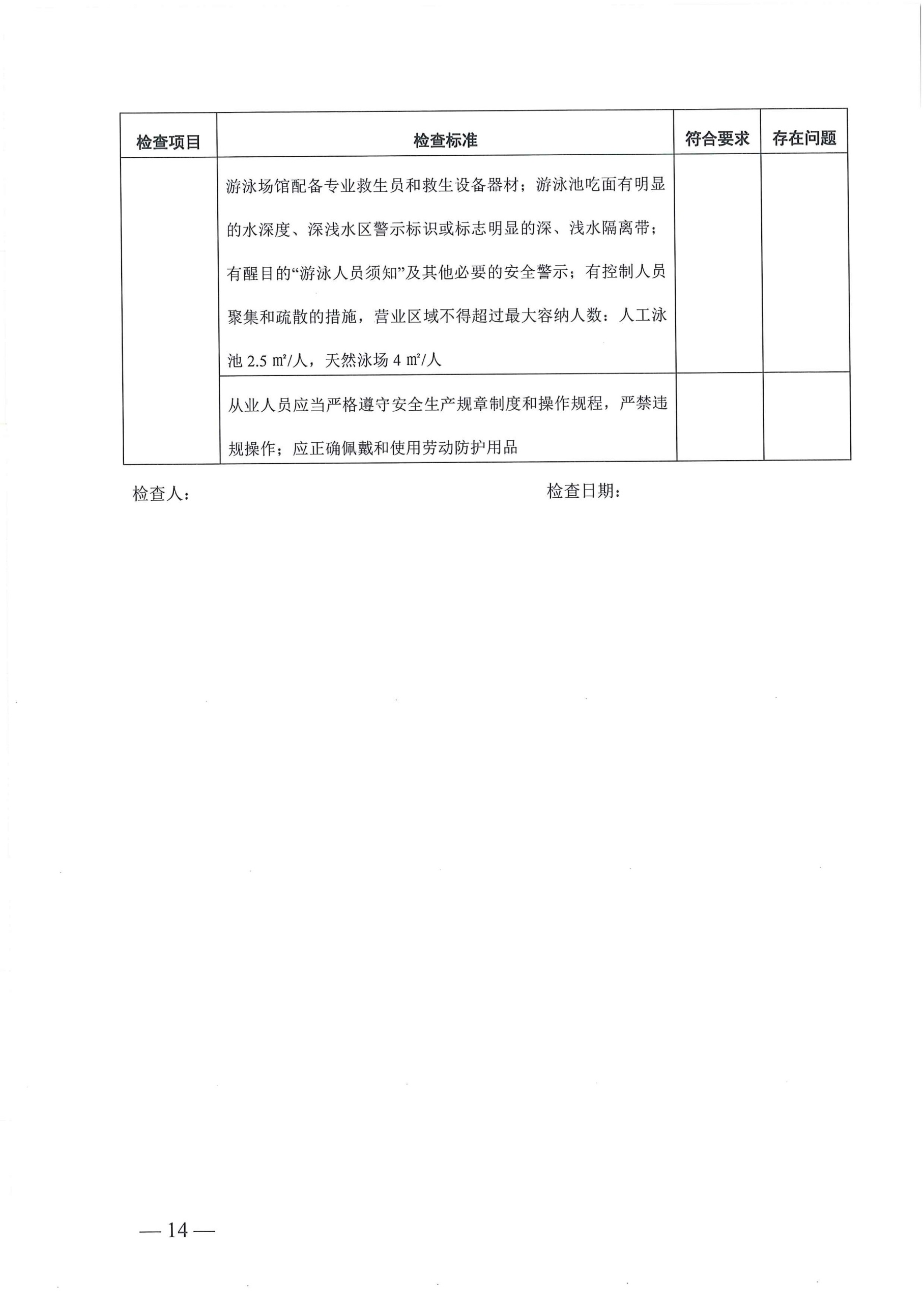 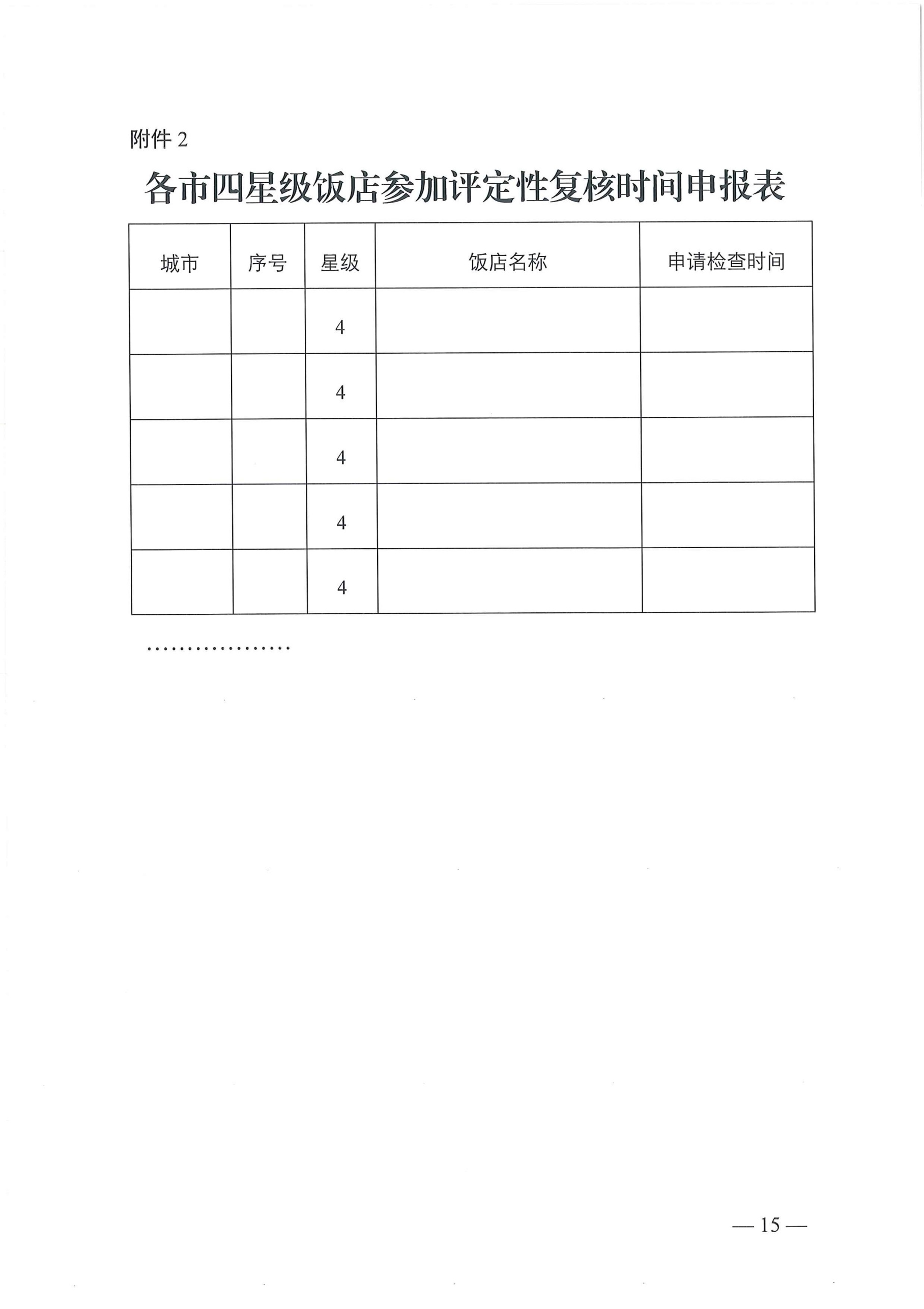 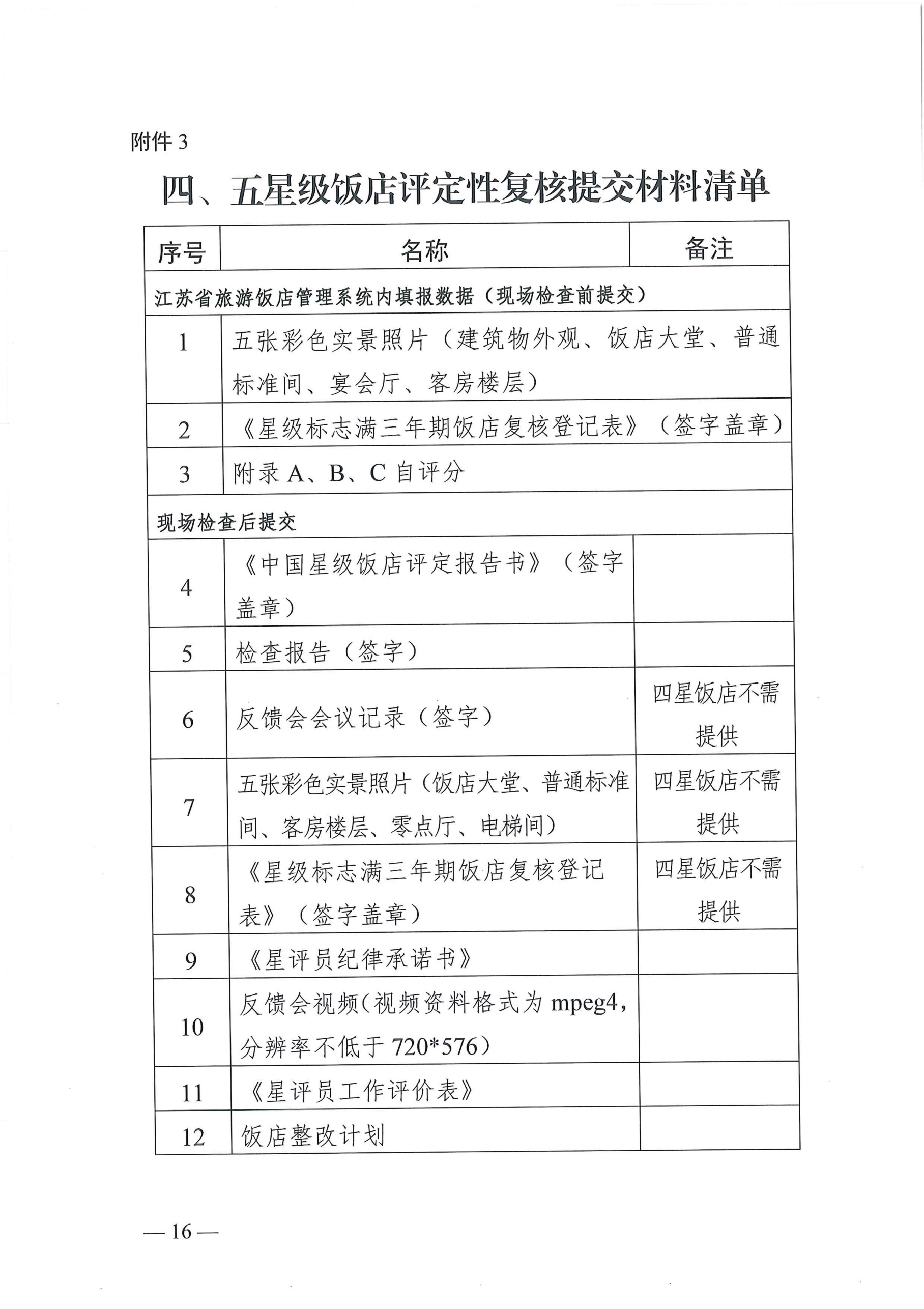 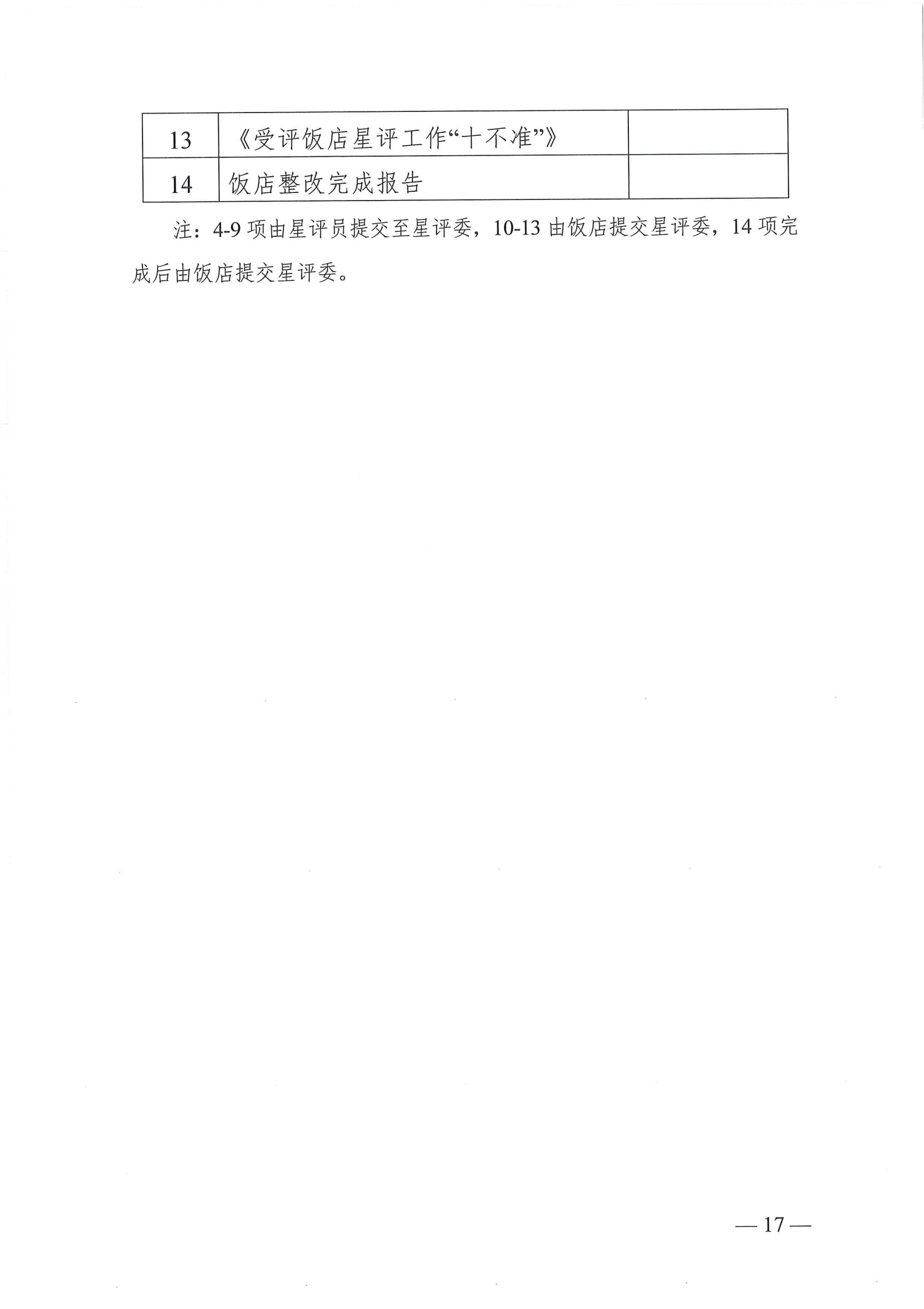 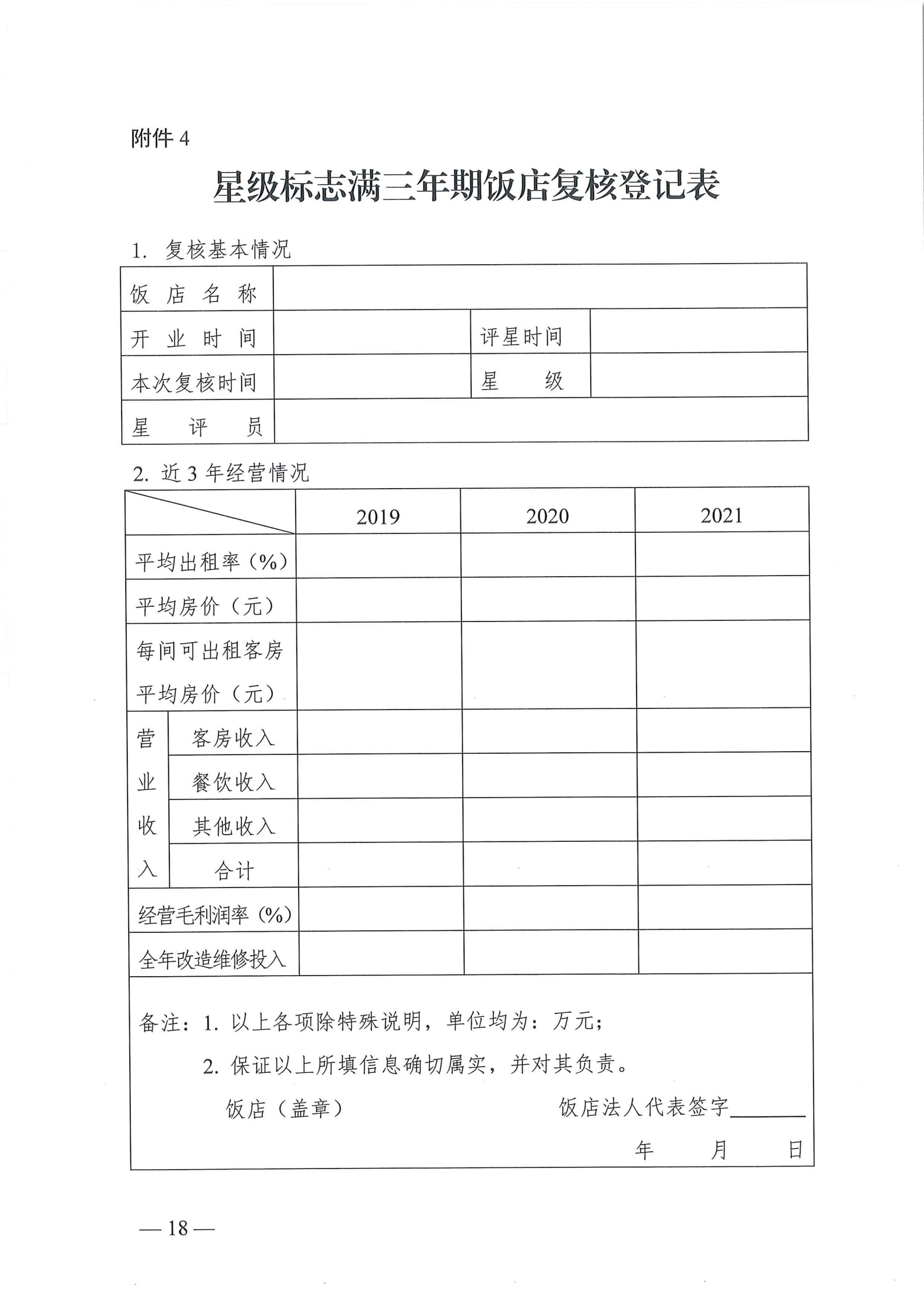 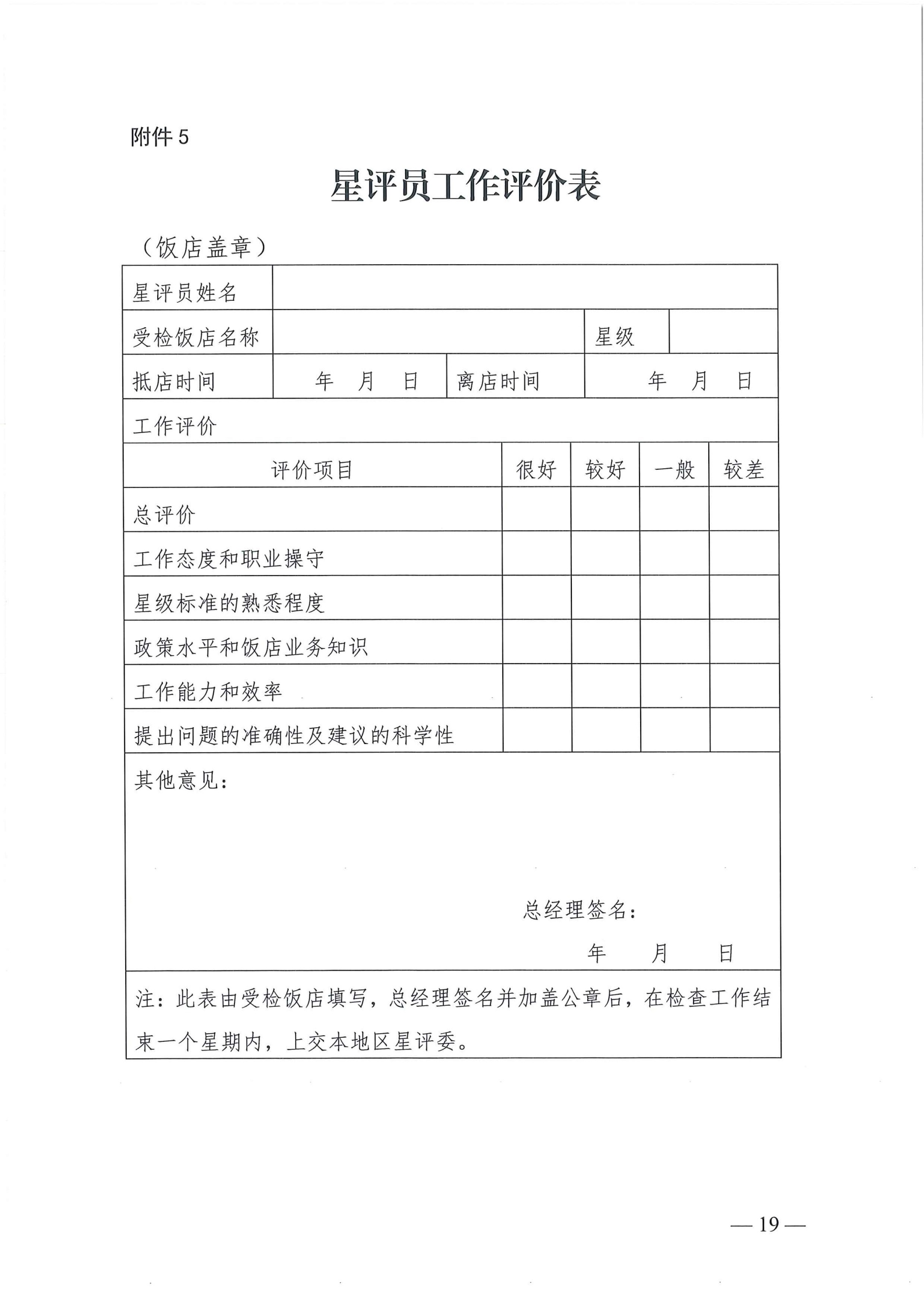 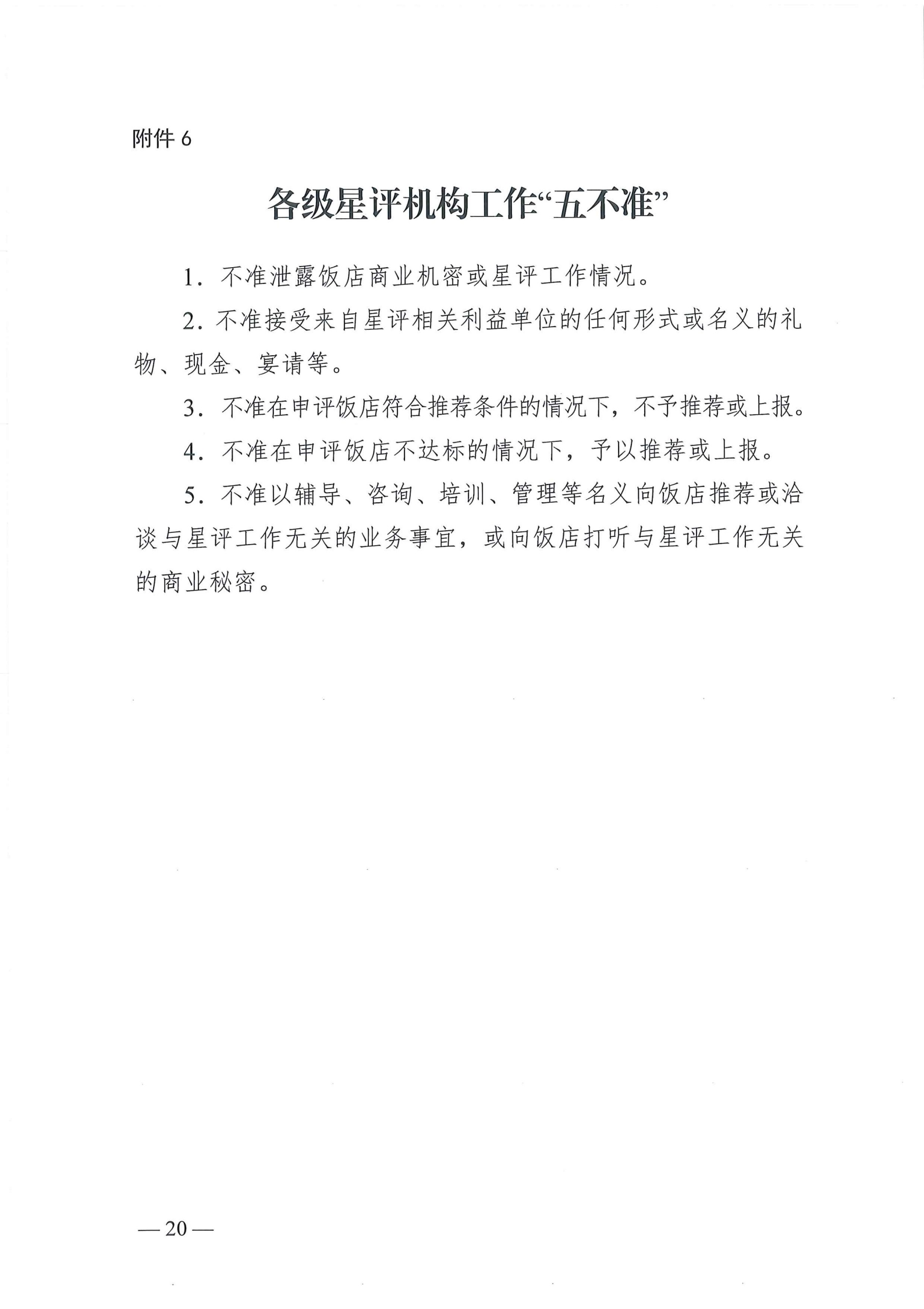 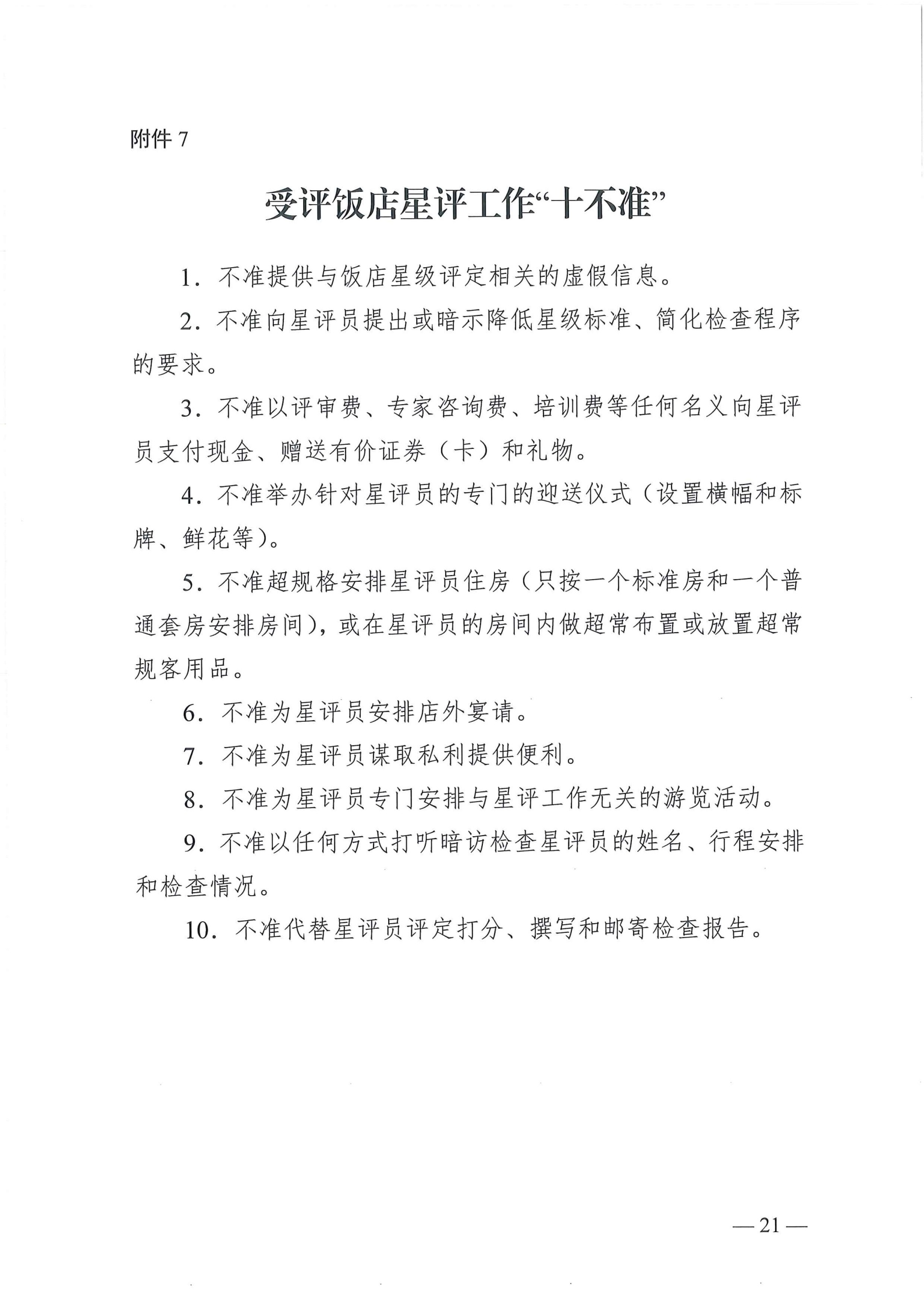 